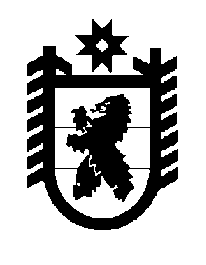 Российская Федерация Республика Карелия    ПРАВИТЕЛЬСТВО РЕСПУБЛИКИ КАРЕЛИЯРАСПОРЯЖЕНИЕ                                от  16 декабря 2015 года № 781р-Пг. Петрозаводск Внести в состав Комиссии по вопросам реструктуризации и списания задолженности юридических лиц перед бюджетом Республики Карелия по средствам, полученным из бюджета Республики Карелия на возвратной основе, процентам за пользование ими и (или) иным платежам, предусмотренным заключенными с ними договорами (далее – Комиссия), утвержденный распоряжением Правительства Республики Карелия от  28 февраля 2012 года 
№ 143р-П (Собрание законодательства Республики Карелия, 2012, № 2, 
ст. 338; 2014, № 11, ст. 2093), следующие изменения:1) включить в состав Комиссии Мануйлова С.Н. – заместителя Министра экономического развития Республики Карелия;2) указать новую должность Пахоменко Р.В. – заместитель начальника отдела Министерства финансов Республики Карелия;3) исключить из состава Комиссии Алимпиева С.В.           ГлаваРеспублики  Карелия                                                              А.П. Худилайнен